Муниципальное Дошкольное образовательное        учреждение г. Хабаровска «Детский сад №48»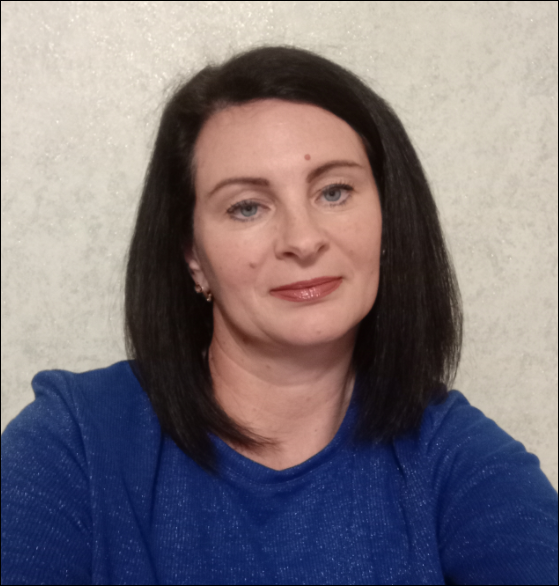 Костельнюк   Нина АлексанровнаСпециальность:воспитатель Педагогическое кредо: Никто не знает своих сил-пока не попробует.                                                                                                                         И.В. ГетеОбразование: высшее, Хабаровский Государственная академия                                                   Экономики и права 2003 г.Профессиональная переподготовка: «Институт новых технологий в образовании» 2017 г.                                                  КПК -  «Развитие профессиональной компетентности воспитателя ДОО в соответствии с профстандартом» 2022 г.                                                  Стаж: Общий -  29 летПедагогический - воспитателем – 2 года Цель моей работы:Быть педагогом-это значит быть творцом, фантазером, воспитателем детских душ, не расставаться с детством никогда.